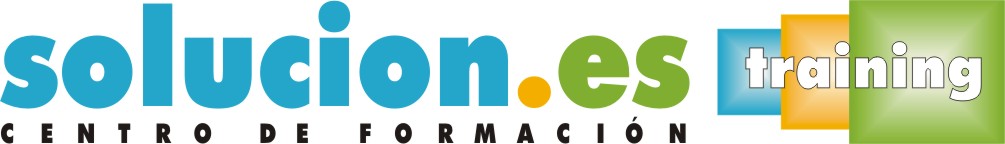  Curso On LineMantenimiento, limpieza y organización del domicilio de personas dependientes Objetivos:Realizar técnicas de limpieza, mantenimiento de la higiene y el orden y pequeñas reparaciones en el domicilio de las personas dependientes.Temario:Aplicación de técnicas de limpieza del hogarTécnicas y productos de limpiezaLimpieza de dormitorios y otras habitacionesLimpieza de cocinas y bañosLimpieza de suelos y superficiesLimpieza de enseres y mobiliarioLimpieza especial de aparatos, ayudas técnicas y utensilios de atención a las personas dependientesClasificación y selección de residuos y basuras del hogar (papel, vidrio, metales, bricks, orgánicos)Eliminación separada de residuos domésticosEliminación de medicamentosAprecio por la limpieza e higiene en el hogarAplicación de técnicas de lavado, repasado y planchado de la ropaProductos y materialesMantenimiento de uso de lavadoras y secadorasColocación y limpieza de armariosPrecaución en el manejo de ropas y enseres domésticosTécnicas de lavado de la ropaRevisión y mantenimiento básico del domicilioColocación y orden de artículos y enseres domésticosRevisión de conducciones de agua y gasRevisión de aparatos eléctricos y electrodomésticosCierre de puertas y ventanasUso de sistemas de alarma y telealarmaUso de sistemas de teleasistencia y telefonía móvil. Funciones, utilidades y servicios que presta 184Mantenimiento básico de aparatos y ayudas técnicasFomento de la participación y autonomía del usuarioRiesgos domésticosRiesgo de las instalaciones eléctricas domésticasRiesgos de los electrodomésticosRiesgos de las instalaciones de gas domésticasAtención especial a la prevención de accidentes en el hogarTeleasistenciaFuncionamiento del servicio de teleasistenciaUtilidades y servicios que presta el sistema de teleasistenciaEl presente de la teleasistencia